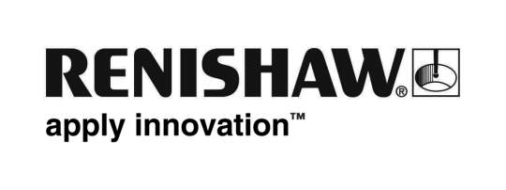 Renishaw 引領 5 軸量測新未來AGILITY® 5 軸三次元量床重磅登場 TMTS 2024新聞稿3 月 27 – 31 日，台灣國際工具機展（TMTS 2024）在台北南港展覽館拉開序幕。作為全球領先的量測與製程控制設備領導廠商，Renishaw 展出重量級量測解決方案 — AGILITY 5 軸三次元量床 — 重磅亮相南港一館 4 樓 L0618 攤位，宣告開啟「精於五軸、靈於量測」的劃時代量測方案所帶來的嶄新未來。「智慧製造」是全球製造業致力實現高品質發展的主要趨勢方針。而要推動智慧製造，需先穩固企業自身的製造本質，並以工藝及設備為核心，再導入數據，將「軟」「硬」體融合而生。在此過程中，量測技術在各個製程階段皆能發揮效用，是扮演著推動製造業發展的關鍵角色。換句話說，高水準的精密量測技術和量測工具對製造業發展至關重要，能協助製造業邁向智慧化轉型升級，實現高品質發展。Renishaw 台灣總經理賴時正表示，Renishaw 引領全球工業量測技術發展逾 50 年，一直致力為客戶提供創新、領先的解決方案。本次重點展出的 AGILITY 5 軸三次元量床，更進一步提升 5 軸同動量測技術的應用價值，協助客戶找到滿足本土市場需求的高端量測解決方案，以更智慧化的方式應對產業挑戰，推動業界往高品質方向發展。賴時正強調，AGILITY 的推出提供創新技術為使用者解決難題，並期待以此更深化 Renishaw 與客戶的合作夥伴關係，攜手引領產業未來。AGILITY 帶您邁向「精於五軸、靈於量測」的量測方案新未來憑藉領先的專業技術、優質的生產工藝和不斷創新突破的精神，Renishaw AGILITY 5 軸三次元量床因應而生。此前，由 Renishaw 獨立研發和生產的 REVO® 5 軸多感測器系統為業界量測技術的標竿，推動了量測能力、速度和靈活性的革命性進步。而作為搭載 REVO 5 軸量測技術的理想平台，AGILITY 能夠完美適配和實現 5 軸技術，滿足客戶對量測精度和速度、靈活性、可靠性等諸多方面的嚴苛要求。Renishaw 的創新技術涵蓋於硬體、軟體，乃至測針及夾具等，使 AGILITY 能夠為客戶提供完善的一站式量測方案。此外，作為 5 軸量測技術發明者以及 5 軸系統軟硬體生產者，Renishaw 還能提供專業的售前、售後服務，致力於創造極致的使用者體驗。通過掌握這一整套 Renishaw 自研自製的 5 軸量測解決方案，使用者可以領略業界領先量測技術的實力，應對量測領域的一切挑戰。AGILITY 三次元量床分為 L 系列（實驗室型）和 S 系列（加工現場型）等兩種型號，配合使用者的不同應用，提供一流的量測解決方案，以滿足包括消費電子、汽車、航太等產業對精密量測以及品質控制的要求。延續創新 DNA 促使產業往高品質發展自 1972 年推出第一款點觸發式三次元量床測頭以來，Renishaw 始終如一地為業界推出創新科技。延續 50 多年來的創新基因，AGILITY 5 軸三次元量床融合了 Renishaw 對技術的堅持、對市場的深刻洞察以及對使用者的高品質承諾，致力於為客戶創造更高的價值，贏得市場先機。此次藉由 TMTS 2024 盛會，Renishaw 也重點展示一系列創新精密量測及運動控制解決方案，協助台灣客戶實現製程控制，並以全方位且專業的技術支援與服務，與客戶攜手邁向智慧化和自動化的未來。歡迎親臨 Renishaw 攤位與專家團隊進行深度探討、了解您的所需並分享精密量測技術所能帶來的絕佳優勢。關於 AGILITY 的詳細資訊，請上：www.renishaw.com.tw/AGILITY-taiwan完    -